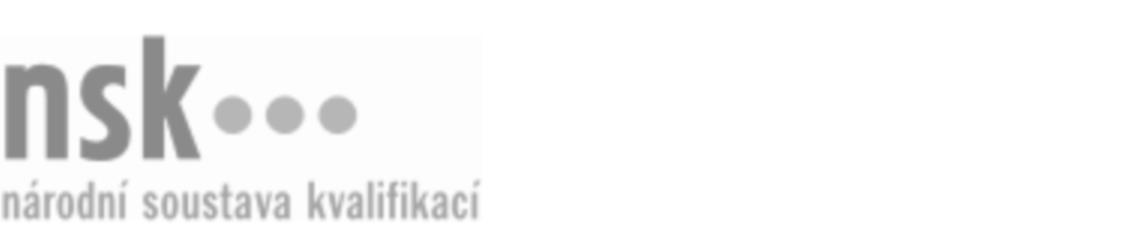 Kvalifikační standardKvalifikační standardKvalifikační standardKvalifikační standardKvalifikační standardKvalifikační standardKvalifikační standardKvalifikační standardSamostatný kožařský technik designér a modelář / samostatná kožařská technička designérka a modelářka (kód: 32-029-R) Samostatný kožařský technik designér a modelář / samostatná kožařská technička designérka a modelářka (kód: 32-029-R) Samostatný kožařský technik designér a modelář / samostatná kožařská technička designérka a modelářka (kód: 32-029-R) Samostatný kožařský technik designér a modelář / samostatná kožařská technička designérka a modelářka (kód: 32-029-R) Samostatný kožařský technik designér a modelář / samostatná kožařská technička designérka a modelářka (kód: 32-029-R) Samostatný kožařský technik designér a modelář / samostatná kožařská technička designérka a modelářka (kód: 32-029-R) Samostatný kožařský technik designér a modelář / samostatná kožařská technička designérka a modelářka (kód: 32-029-R) Autorizující orgán:Ministerstvo průmyslu a obchoduMinisterstvo průmyslu a obchoduMinisterstvo průmyslu a obchoduMinisterstvo průmyslu a obchoduMinisterstvo průmyslu a obchoduMinisterstvo průmyslu a obchoduMinisterstvo průmyslu a obchoduMinisterstvo průmyslu a obchoduMinisterstvo průmyslu a obchoduMinisterstvo průmyslu a obchoduMinisterstvo průmyslu a obchoduMinisterstvo průmyslu a obchoduSkupina oborů:Kožedělná a obuvnická výroba a zpracování plastů (kód: 32)Kožedělná a obuvnická výroba a zpracování plastů (kód: 32)Kožedělná a obuvnická výroba a zpracování plastů (kód: 32)Kožedělná a obuvnická výroba a zpracování plastů (kód: 32)Kožedělná a obuvnická výroba a zpracování plastů (kód: 32)Kožedělná a obuvnická výroba a zpracování plastů (kód: 32)Týká se povolání:Samostatný technik designér a modelář kožedělné a obuvnické výrobySamostatný technik designér a modelář kožedělné a obuvnické výrobySamostatný technik designér a modelář kožedělné a obuvnické výrobySamostatný technik designér a modelář kožedělné a obuvnické výrobySamostatný technik designér a modelář kožedělné a obuvnické výrobySamostatný technik designér a modelář kožedělné a obuvnické výrobySamostatný technik designér a modelář kožedělné a obuvnické výrobySamostatný technik designér a modelář kožedělné a obuvnické výrobySamostatný technik designér a modelář kožedělné a obuvnické výrobySamostatný technik designér a modelář kožedělné a obuvnické výrobySamostatný technik designér a modelář kožedělné a obuvnické výrobySamostatný technik designér a modelář kožedělné a obuvnické výrobyKvalifikační úroveň NSK - EQF:666666Odborná způsobilostOdborná způsobilostOdborná způsobilostOdborná způsobilostOdborná způsobilostOdborná způsobilostOdborná způsobilostNázevNázevNázevNázevNázevÚroveňÚroveňOrientace v normách a technických podkladech v kožedělné výroběOrientace v normách a technických podkladech v kožedělné výroběOrientace v normách a technických podkladech v kožedělné výroběOrientace v normách a technických podkladech v kožedělné výroběOrientace v normách a technických podkladech v kožedělné výrobě66Navrhování designu pro nové modely a vzory galanterních výrobků nebo obuviNavrhování designu pro nové modely a vzory galanterních výrobků nebo obuviNavrhování designu pro nové modely a vzory galanterních výrobků nebo obuviNavrhování designu pro nové modely a vzory galanterních výrobků nebo obuviNavrhování designu pro nové modely a vzory galanterních výrobků nebo obuvi66Navrhování modelů a vzorů galanterních výrobků nebo obuvi podle typizovaných postupůNavrhování modelů a vzorů galanterních výrobků nebo obuvi podle typizovaných postupůNavrhování modelů a vzorů galanterních výrobků nebo obuvi podle typizovaných postupůNavrhování modelů a vzorů galanterních výrobků nebo obuvi podle typizovaných postupůNavrhování modelů a vzorů galanterních výrobků nebo obuvi podle typizovaných postupů66Navrhování modelů a vzorů galanterních výrobků nebo obuvi podle požadavků zákazníkaNavrhování modelů a vzorů galanterních výrobků nebo obuvi podle požadavků zákazníkaNavrhování modelů a vzorů galanterních výrobků nebo obuvi podle požadavků zákazníkaNavrhování modelů a vzorů galanterních výrobků nebo obuvi podle požadavků zákazníkaNavrhování modelů a vzorů galanterních výrobků nebo obuvi podle požadavků zákazníka66Konstrukce vzorů galanterních výrobků nebo obuviKonstrukce vzorů galanterních výrobků nebo obuviKonstrukce vzorů galanterních výrobků nebo obuviKonstrukce vzorů galanterních výrobků nebo obuviKonstrukce vzorů galanterních výrobků nebo obuvi66Tvorba a rozvádění šablon pro výrobu obuvnických nebo galanterních výrobkůTvorba a rozvádění šablon pro výrobu obuvnických nebo galanterních výrobkůTvorba a rozvádění šablon pro výrobu obuvnických nebo galanterních výrobkůTvorba a rozvádění šablon pro výrobu obuvnických nebo galanterních výrobkůTvorba a rozvádění šablon pro výrobu obuvnických nebo galanterních výrobků66Vedení technické dokumentace kožedělné výrobyVedení technické dokumentace kožedělné výrobyVedení technické dokumentace kožedělné výrobyVedení technické dokumentace kožedělné výrobyVedení technické dokumentace kožedělné výroby66Zhotovování modelů kožedělných výrobkůZhotovování modelů kožedělných výrobkůZhotovování modelů kožedělných výrobkůZhotovování modelů kožedělných výrobkůZhotovování modelů kožedělných výrobků66Posuzování kvality kožedělných materiálů a polotovarů a kožedělných výrobkůPosuzování kvality kožedělných materiálů a polotovarů a kožedělných výrobkůPosuzování kvality kožedělných materiálů a polotovarů a kožedělných výrobkůPosuzování kvality kožedělných materiálů a polotovarů a kožedělných výrobkůPosuzování kvality kožedělných materiálů a polotovarů a kožedělných výrobků66Konečná úprava vzhledu galanterních výrobků nebo obuviKonečná úprava vzhledu galanterních výrobků nebo obuviKonečná úprava vzhledu galanterních výrobků nebo obuviKonečná úprava vzhledu galanterních výrobků nebo obuviKonečná úprava vzhledu galanterních výrobků nebo obuvi66Samostatný kožařský technik designér a modelář / samostatná kožařská technička designérka a modelářka,  28.03.2024 13:37:00Samostatný kožařský technik designér a modelář / samostatná kožařská technička designérka a modelářka,  28.03.2024 13:37:00Samostatný kožařský technik designér a modelář / samostatná kožařská technička designérka a modelářka,  28.03.2024 13:37:00Samostatný kožařský technik designér a modelář / samostatná kožařská technička designérka a modelářka,  28.03.2024 13:37:00Strana 1 z 2Strana 1 z 2Kvalifikační standardKvalifikační standardKvalifikační standardKvalifikační standardKvalifikační standardKvalifikační standardKvalifikační standardKvalifikační standardPlatnost standarduPlatnost standarduPlatnost standarduPlatnost standarduPlatnost standarduPlatnost standarduPlatnost standarduStandard je platný od: 21.10.2022Standard je platný od: 21.10.2022Standard je platný od: 21.10.2022Standard je platný od: 21.10.2022Standard je platný od: 21.10.2022Standard je platný od: 21.10.2022Standard je platný od: 21.10.2022Samostatný kožařský technik designér a modelář / samostatná kožařská technička designérka a modelářka,  28.03.2024 13:37:00Samostatný kožařský technik designér a modelář / samostatná kožařská technička designérka a modelářka,  28.03.2024 13:37:00Samostatný kožařský technik designér a modelář / samostatná kožařská technička designérka a modelářka,  28.03.2024 13:37:00Samostatný kožařský technik designér a modelář / samostatná kožařská technička designérka a modelářka,  28.03.2024 13:37:00Strana 2 z 2Strana 2 z 2